          О внесении изменений в постановление администрации Ибресинского района Чувашской Республики от 24.08.2017 №489 «О Комиссии по повышению устойчивости социально-экономического развития  Ибресинского района Чувашской Республики» В связи с кадровыми изменениями администрация Ибресинского района Чувашской Республики постановляет:1. Внести в постановление администрации Ибресинского района Чувашской Республики от 24.08.2017 № 489 «О Комиссии по повышению устойчивости социально-экономического развития Ибресинского района Чувашской Республики» следующие изменения:1.1. В составе Комиссии по повышению устойчивости социально-экономического развития Ибресинского района Чувашской Республики (Приложение 1), утвержденным указанным постановлением:вывести Гаврилова Валерия Феофановича и ввести:Ермошкина МихаилаПантелеймоновичазаместителя главы администрации района - начальника отдела сельского хозяйства (заместителя председателя комиссии) изложить наименование должности Зиновьевой Олимпиады Вячеславовны в следующей редакции:2. Настоящее постановление вступает в силу после его официального опубликования.Глава администрацииИбресинского района                                                                           С.В. ГорбуновФилиппова Татьяна Ивановна8 (83538) 2-25-71ЧĂВАШ РЕСПУБЛИКИ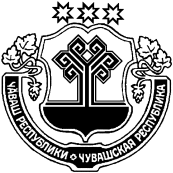 ЧУВАШСКАЯ РЕСПУБЛИКАЙĚПРЕÇ РАЙОНАДМИНИСТРАЦИЙĚЙЫШĂНУ30.10.2019  667 № Йěпреç поселокě АДМИНИСТРАЦИЯИБРЕСИНСКОГО РАЙОНА ПОСТАНОВЛЕНИЕ 30.09.2019    №  667поселок ИбресиЗиновьева Олимпиада Вячеславовнаначальник финансового отдела администрации Ибресинского района Чувашской Республики